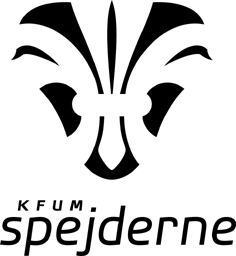 V e d t æ g t e r Vedtægter for Spejderne i Ans, som er hjemmehørende i Silkeborg Kommune. Foruden nærværende side har foreningen sine vedtægter beskrevet i vedlagte love for KFUM-Spejderne i Danmark, hvoraf de krav, der kan stilles til den lokale foreningsdannelse i henhold til Folkeoplysningsloven, fremgår. I tilfælde af opløsning af Spejderne i Ans skal gruppens materiel og øvrige formue tilfalde lignende spejderarbejde i Silkeborg Kommune. Dermed begrænses de muligheder, der nævnes i de generelle love for KFUM-Spejderne i Danmark §9, stk. 2.Silkeborg Kommune skal godkende eventuelle fremtidige vedtægtsændringer for Spejderne i Ans.Disse vedtægter er godkendt på ekstraordinær generalforsamling 7. september 2021.Ovenstående bekræftes af foreningens tegningsberettigede, der jfr. §11 stk.2 udgøres af bestyrelsesformand, kasserer og gruppeleder._______________________			______________________Peter Fischer-Nielsen					Gitte ChristensenBestyrelsesformand					Kasserer	_______________________Bjarne JacobsenGruppelederDato: DD.MM.ÅÅÅÅ